At-a-Glance Form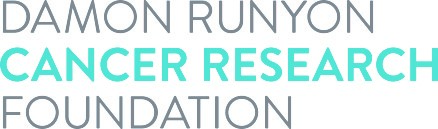 Applicant’s Name:
     Applicant’s Name:
     Institution:
     Departmental Affiliation:
     Departmental Affiliation:
     Are you Board Eligible?
  Yes        NoAcademic Rank:
     Academic Rank:
     Do you have a Tenure-Track Position?
  Yes        NoHas your Institution guaranteed you 80% protected time to conduct your research? 
  Yes     No  Department Chair is requesting a waiver of the 80% requirement (see attached letter signed by Chair).Has your Institution guaranteed you 80% protected time to conduct your research? 
  Yes     No  Department Chair is requesting a waiver of the 80% requirement (see attached letter signed by Chair).If not, what is your status in securing a tenure-track position?
     Will you dedicate 80% of your time to conduct research?
  Yes        No Will you dedicate 80% of your time to conduct research?
  Yes        No If not, what is your status in securing a tenure-track position?
     Do you have your own laboratory space?
  Yes        NoDo you have your own laboratory space?
  Yes        NoDid your Institution provide you with a start-up package?
  Yes        NoIf so, please detail your laboratory space (where is it located, how much space, is it dedicated or within another lab):
     If so, please detail your laboratory space (where is it located, how much space, is it dedicated or within another lab):
     If so, please supply details, including dollar amount of package:
     If not, please provide a timeline of when you will be allocated your own lab space and detail the future space:
     If not, please provide a timeline of when you will be allocated your own lab space and detail the future space:
     List other resources provided by your Institution:
     List other funding sources:Current (term):Pending (activation date):List previous research experience (e.g. graduate, postdoctoral, fellowship research) including type of research, years and mentor(s):Mentor’s Name:
     Mentor’s Name:
     Co-Mentor’s Name (if applicable):
     ’s Academic Rank:
     ’s Academic Rank:
     Co-Mentor’s Academic Rank (if applicable):
     Mentor’s Departmental Affiliation:
     Mentor’s Departmental Affiliation:
     Co-Mentor’s Departmental Affiliation (if applicable):
     (for the applicant)  Please write a paragraph describing the nature of your clinical activities:(for the applicant)  Please write a paragraph describing the nature of your clinical activities:(for the applicant)  Please write a paragraph describing the nature of your clinical activities: